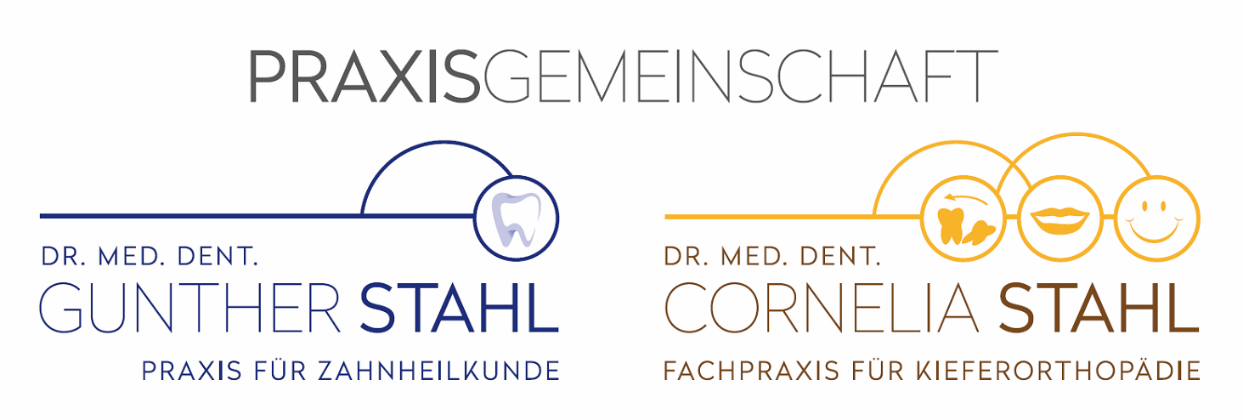 Wir suchen Dich!Zur Verstärkung unseres netten Teams suchen wirab sofort eine AZUBI als Zahnmedizinische Fachangestellte (ZFA m,w,d)Du möchtest dich weiter entwickeln, hast Teamgeist und Freude am Umgang mit Menschen?Dann solltest Du uns kennenlernen.Wir freuen uns auf Deine Bewerbung!